2024消博会展团前台操作手册一、登录1.  输入用户名、密码/验证码点击登录展团中心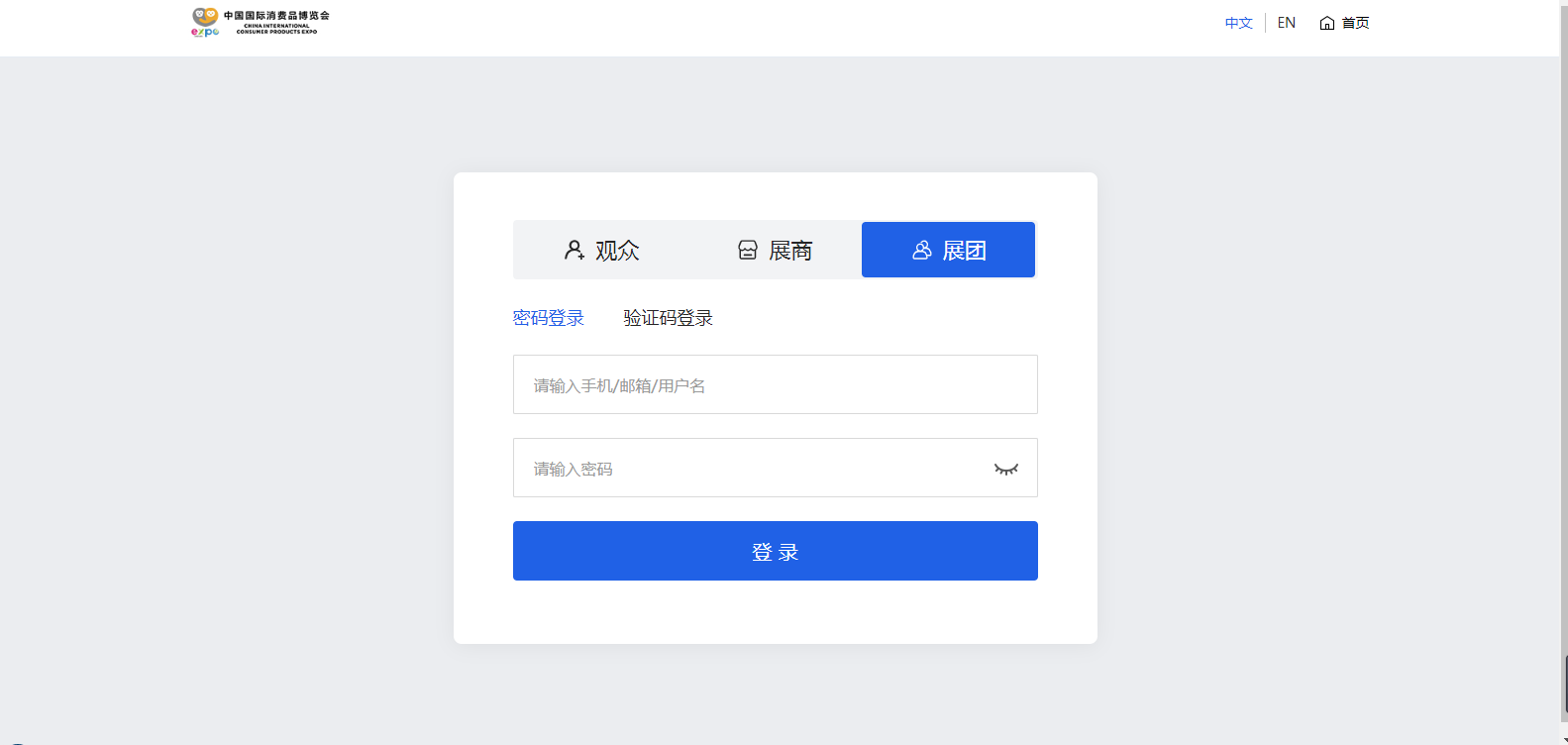 （用户名、密码/验证码-登录）添加展商【展商列表】-【新增】点击【新增】，国内展商类别选择“参展商”输入展商基础信息选择展商所在展区填写展商联系人信息（姓名、手机等）根据要求设置展商自行登录所需的用户名和密码，保存提交。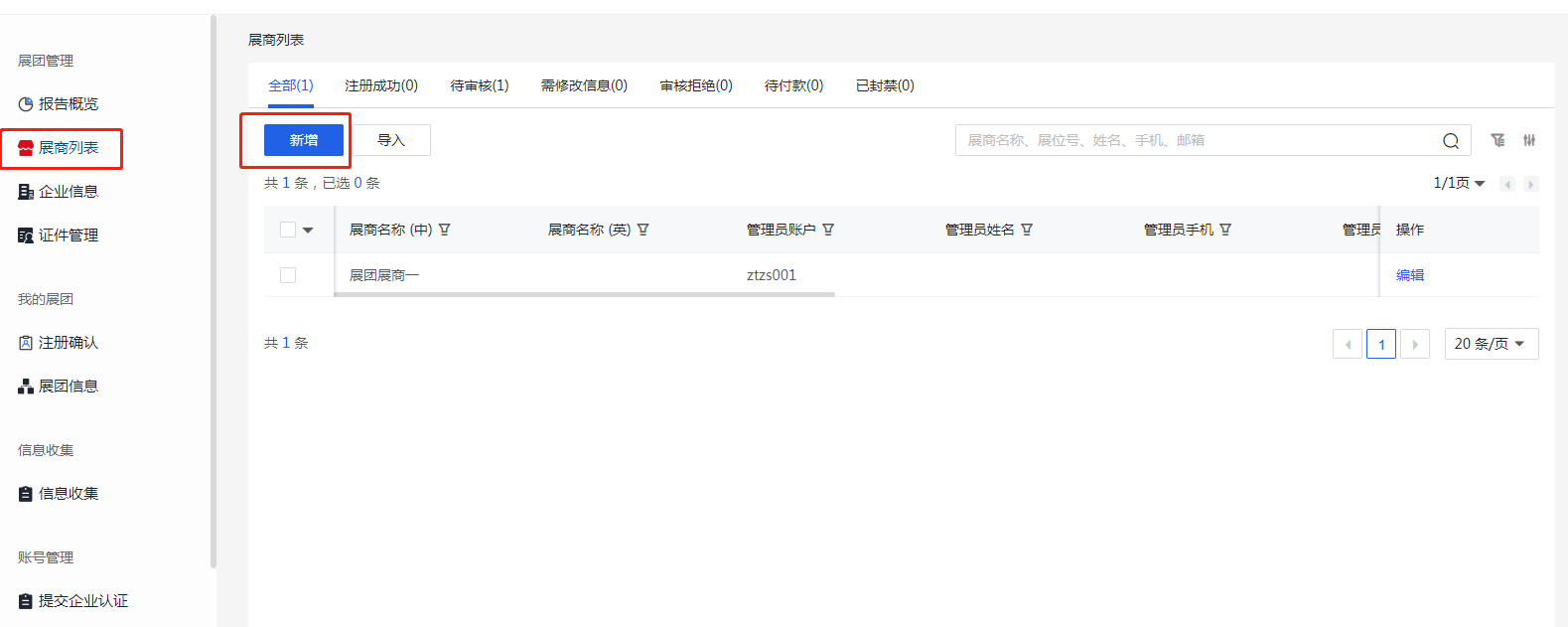 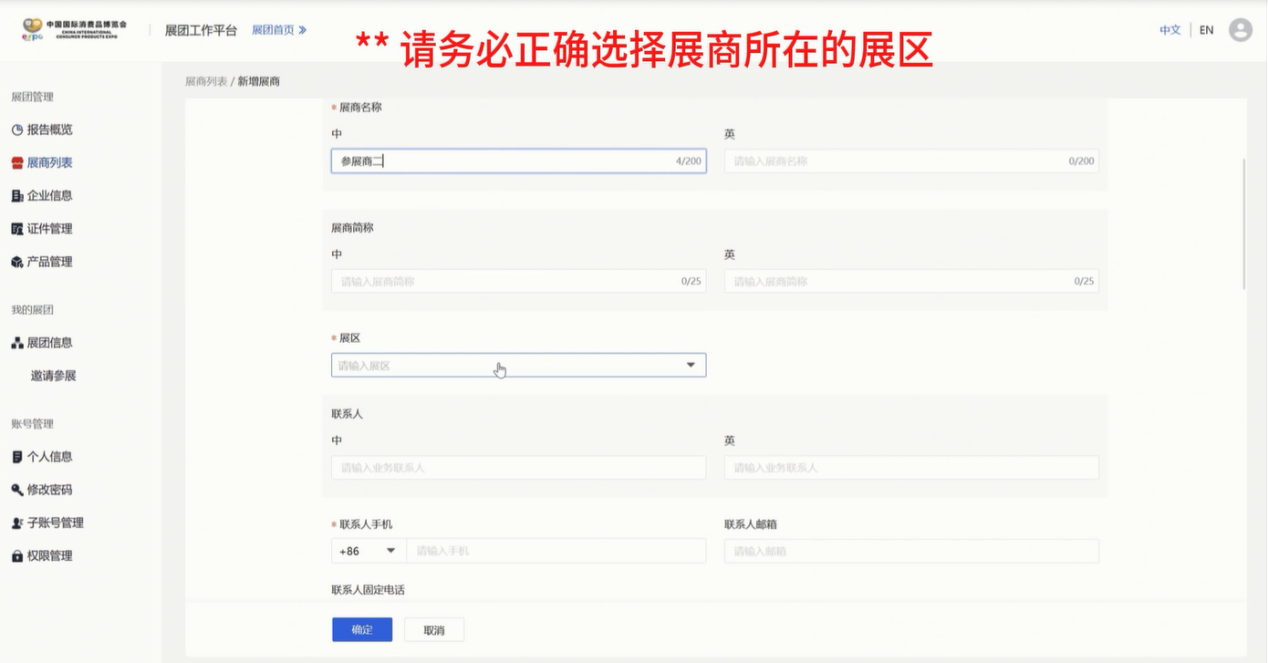 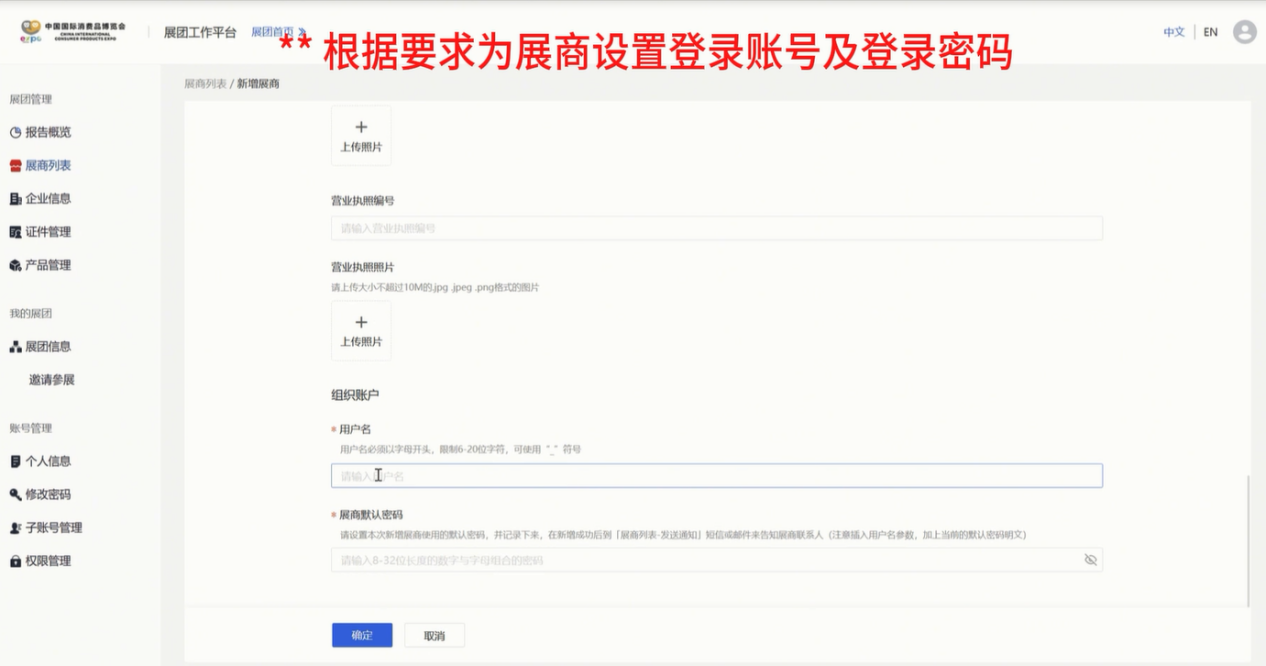 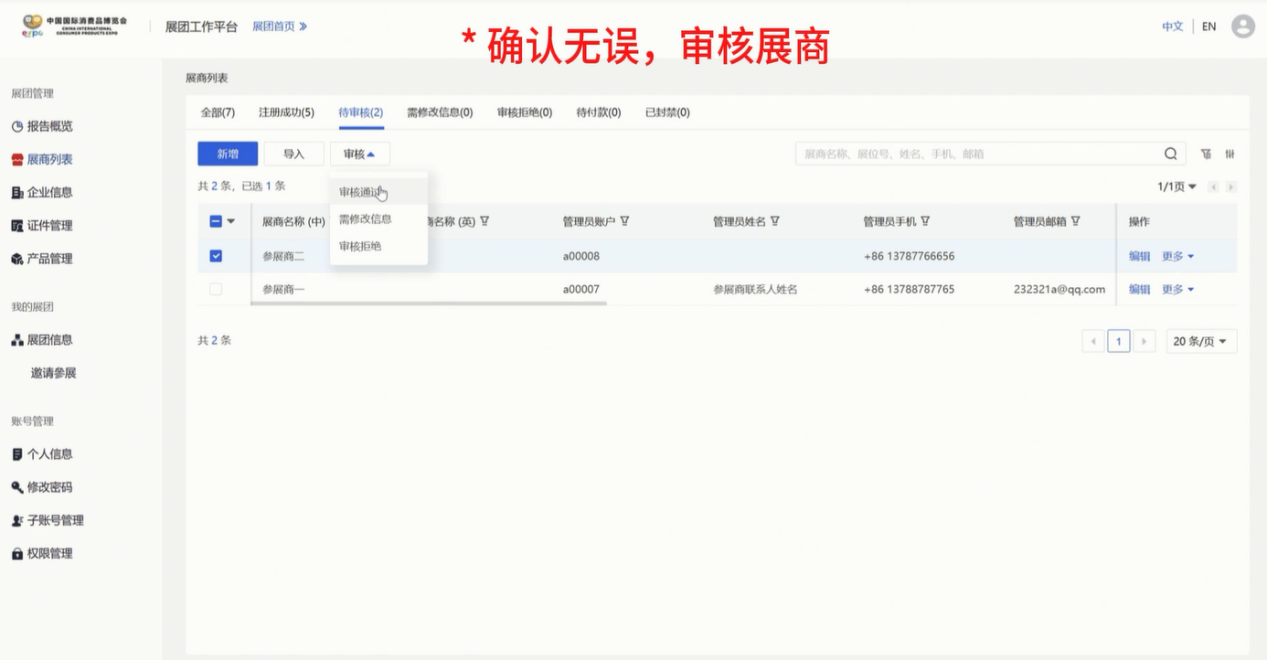 三、企业信息查看【企业信息】：审核通过展商后，展商补充完企业信息，展团可在企业信息菜单内查看。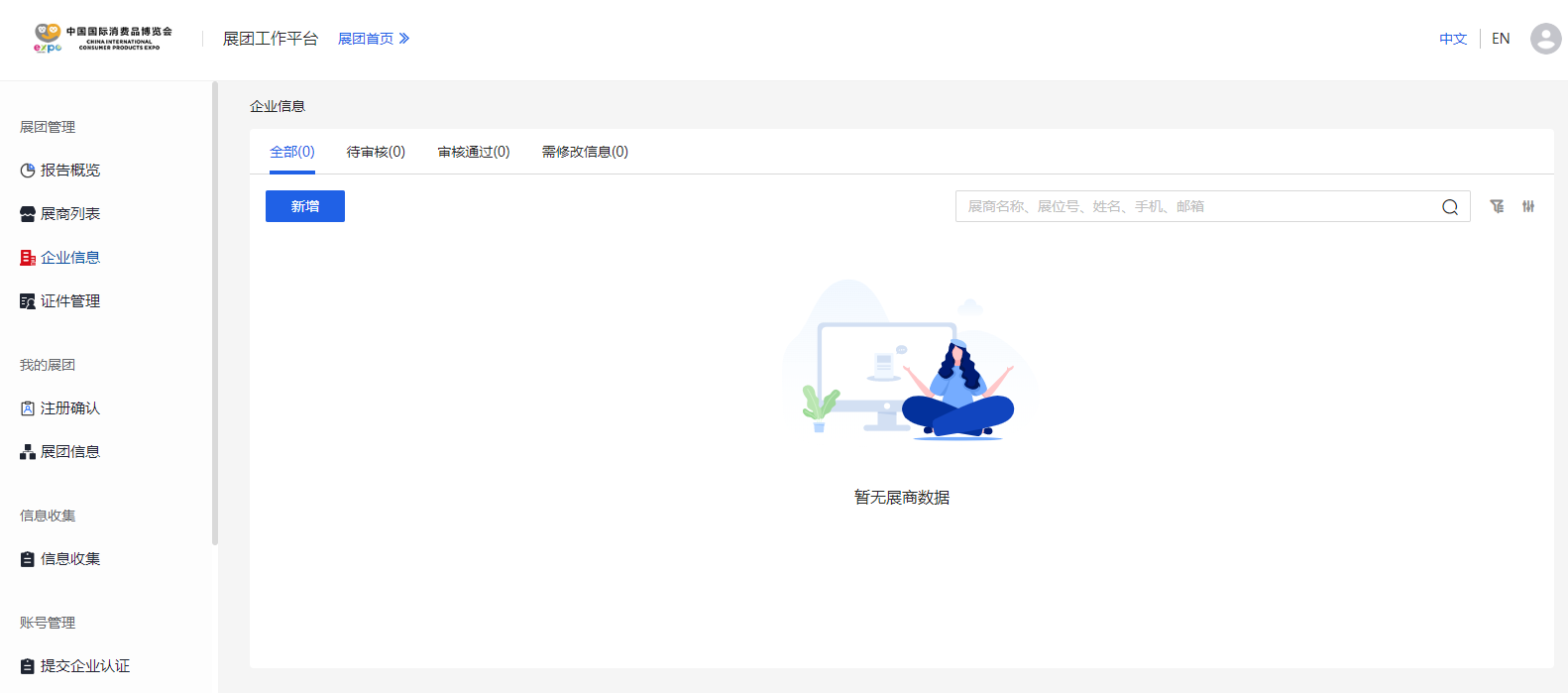 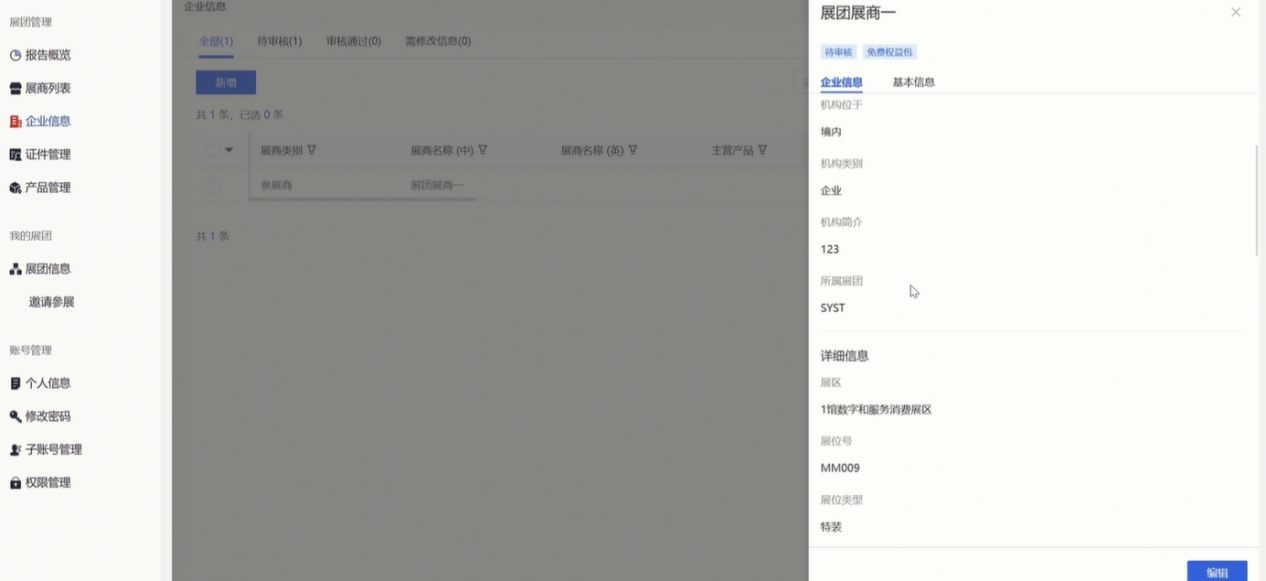 （企业信息）四、展商证件申请信息查看【证件管理】：该菜单下即可查看团内展商证件申请详情，包括展商证件的邮寄方式，领取信息，审核、制证状态信息。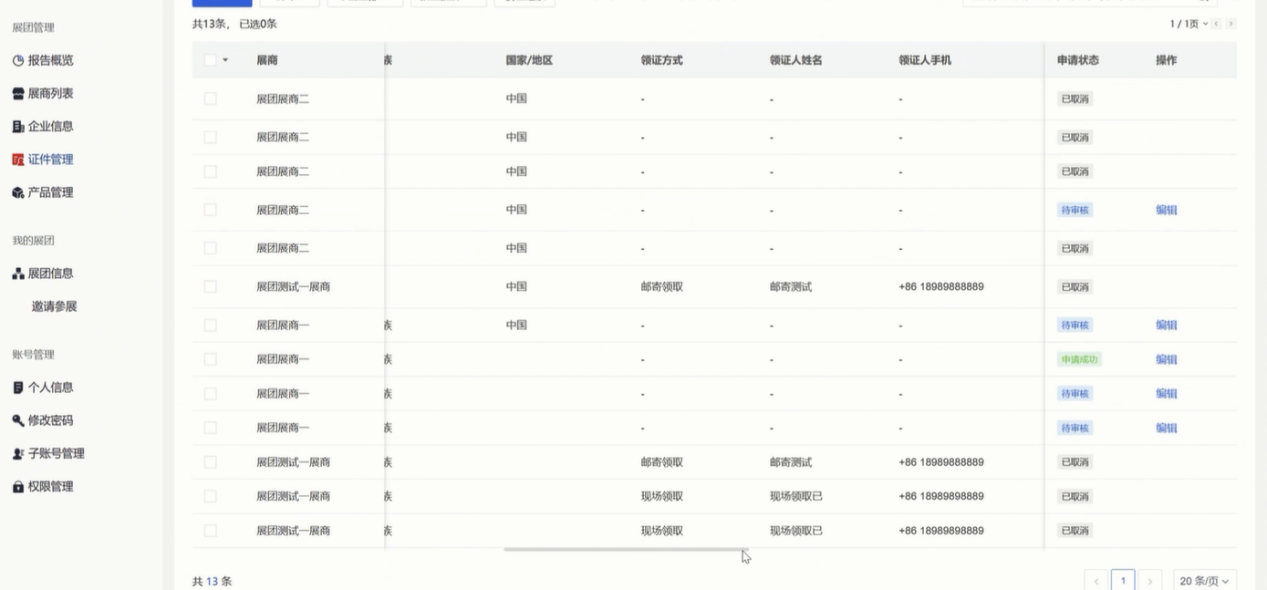 （证件管理）五、展商展品查看【产品管理】：可查看团内展商上传的展品信息详情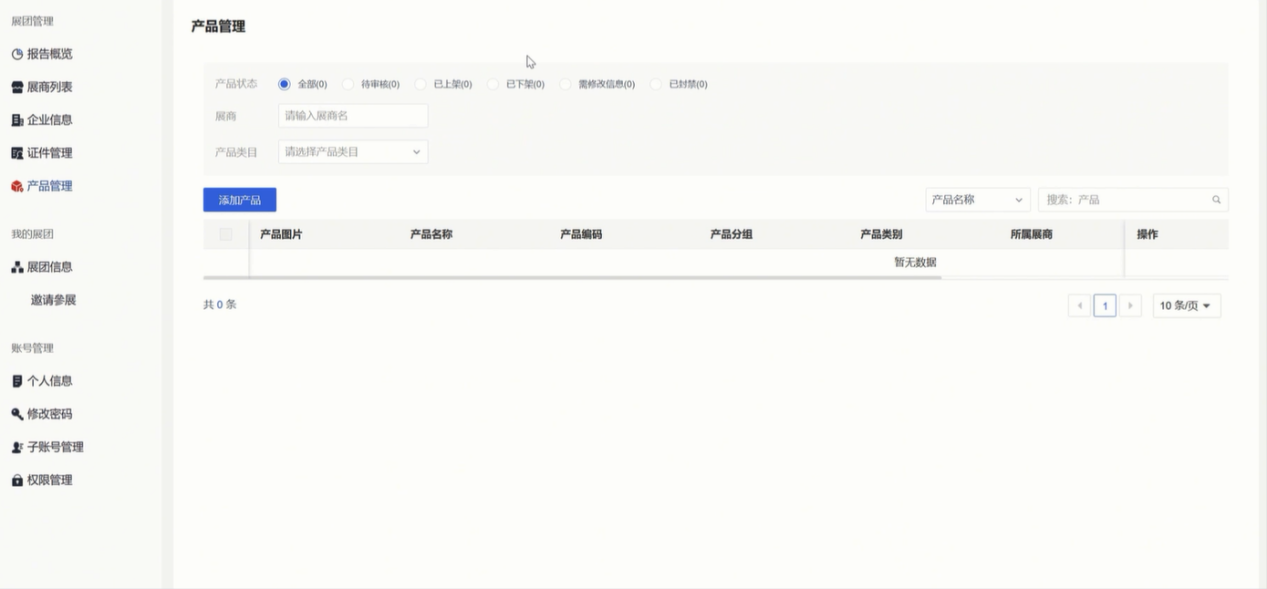 证件申报信息填写注意事项1. 添加展商时，请务必正确选择展商所在的展区；2. 联系人手机号也可作为展商登录账号；3. 根据要求为展商设置登录用户名和密码：【证件管理】-【领证记录】内，也可以分类查看邮寄/现场领取的证件发放信息。